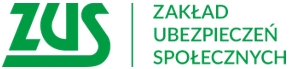 Informacja prasowaPracodawca obniżył Ci pensję - Przelicz swój zasiłek Pracodawca obniżył Ci etat lub wprowadził mniej korzystne warunki zatrudnienia w związku z tarczą antykryzysową? Dostałeś z tego powodu niższy zasiłek? Teraz można go przeliczyć. W trakcie pandemii wielu pracowników pobierało zasiłki na opiekę nad dziećmi lub zasiłki chorobowe. W tym samym czasie pracodawcy korzystali z rozwiązań tarczy antykryzysowej, na przykład zmniejszając pracownikom wymiar etatu, co odbijało się na ich wynagrodzeniach. A niższe pensje przełożyły się w tej sytuacji z automatu na niższą wysokość wypłacanych zasiłków: opiekuńczych, chorobowych i macierzyńskich.W październiku weszła w życie zmiana przepisów, która pozwala na przeliczenie wysokości świadczeń chorobowych. Niższe zasiłki, obliczone na podstawie wynagrodzenia obniżonego w związku z Covid-19, można teraz na nowo przeliczyć z zastosowaniem wynagrodzenia, które obowiązywało przed zmianą czasu pracy. Dotyczy to osób, którym pracodawcy na podstawie tarczy antykryzysowej obniżyli wymiar czasu pracy lub wprowadzili mniej korzystne warunki zatrudnienia w okresie pobierania zasiłku. Przeliczenie jest możliwe, jeśli między okresami pobierania wcześniejszego i kolejnego zasiłku nie było przerwy, albo, gdy ta przerwa była krótsza niż trzy miesiące kalendarzowe. Żeby otrzymać wyrównanie świadczenia, trzeba złożyć wniosek u płatnika zasiłku. Jeśli zasiłki wypłaca sam pracodawca, to wniosek należy przekazać pracodawcy. Pozostałe osoby składają wniosek w Zakładzie Ubezpieczeń Społecznych – informuje Marlena Nowicka – regionalna rzeczniczka prasowa ZUS w Wielkopolsce - Nie ma sformalizowanego wzoru wniosku. Wystarczy, żeby dana osoba napisała, że występuje o przeliczenie wcześniej wypłaconego zasiłku, niższego w związku z obniżonym wymiarem czasu pracy.Jeżeli wypłatą zasiłku zajmuje się ZUS, to wniosek można przesłać przez Internet, za pomocą Platformy Usług Elektronicznych ZUS. Na stronie www.zus.pl jest instrukcja, jak to zrobić przy pomocy formularza ZAS-58. ZUS poprosi pracodawcę o potwierdzenie, że zmniejszenie etatu nastąpiło na podstawie przepisów ustawy o COVID-19. Wniosek można także złożyć u swojego  pracodawcy, który powinien jak najszybciej przekazać ten wniosek do ZUS, z informacją, że  obniżenie etatu było związane z  COVID-19 . Pracodawca może również skorzystać z formularza ZAS-58 na PUE ZUS, dołączając do niego skan wniosku. 